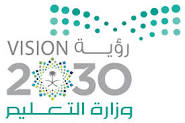 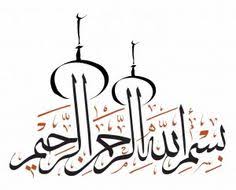 	+	=السؤالالدرجة رقماًالدرجة كتابةًالمصححةالمصححةالمراجعةالمدققةالسؤال الأول5 درجاتالسؤال الثاني5درجاتالمجموع10 درجات1010الدرجة كتابة